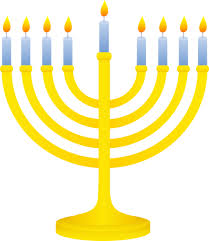 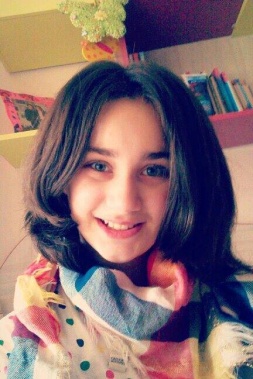 Нека биде...некаСкриено дете, дете- душа невинаДуша чиста исплашена, сама негде скриенаОд мајкина прегратка несвиена.Злото ја раздели од сонце, радост и играСолзите в грло ги стега незнае каде да бега.Ја чува непознат хуманЈа крие од душманот клетКој убива се, без причина...За злото човекот е пепел, смет...А што згрешила таа, Ана- девојчето чисто?Таа е само дете, како сите деца исто. Живее без сон и радост, обвиена во тага темнаВо дневникот везе зборови тешки, А низ обравчињата течат солзи жешки.Секој нејзин збор да остави трага јака, Сведоштво за хоророт и тешката макаА човекот никогаш повеќе На никого да не дигне рака. Да не крене рака никој на човек и животДа научи секој да живее мирноСветлина со љубов да посее сегде ширноНаместо смрт, љубов да делиСреќни лица да бидат, војски целиДа царува љубов, топла и мека. Нека биде...некаЛична творба на Нина Крагуевска7 -1 одделениеОУ „Петар Поп Арсов“, Скопје Македонија